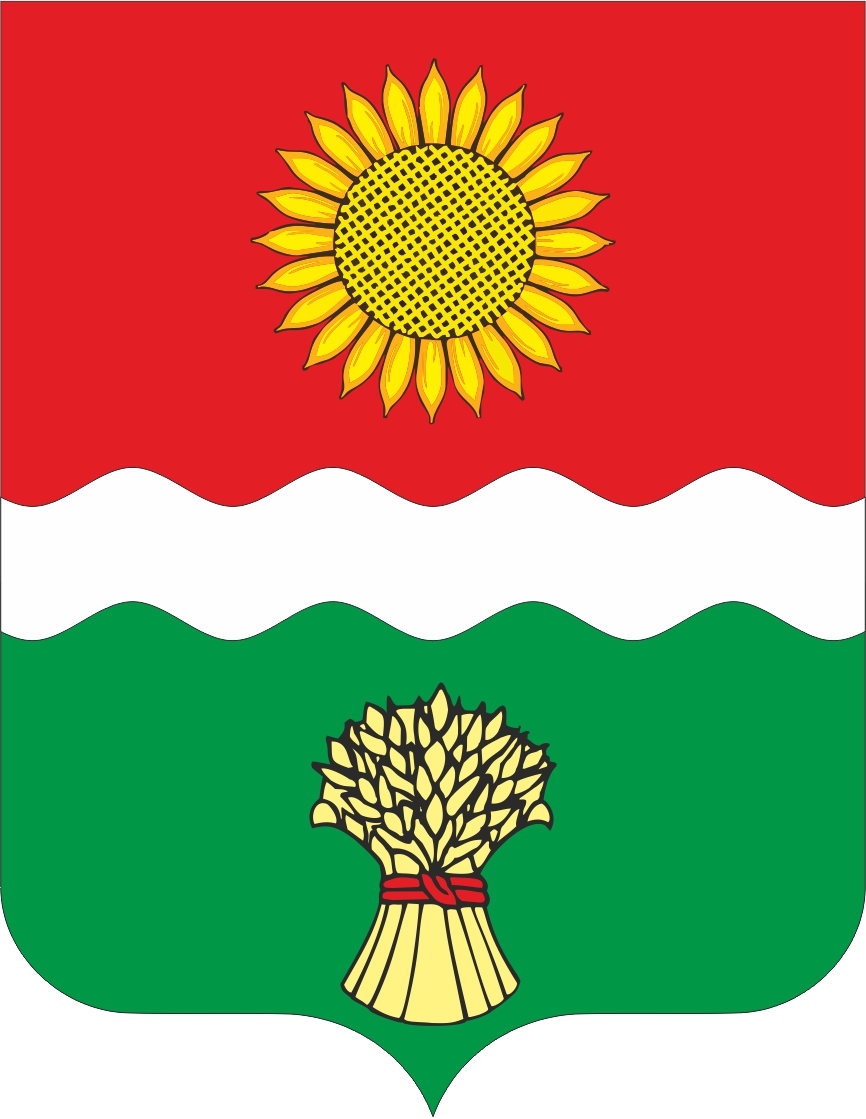 СОБРАНИЕ ДЕПУТАТОВ БОЛЬШЕНЕКЛИНОВСКОГО СЕЛЬСКОГО ПОСЕЛЕНИЯ НЕКЛИНОВСКОГО РАЙОНА  РОСТОВСКОЙ ОБЛАСТИРЕШЕНИЕ ПринятоСобранием депутатов					           	   26. апреля 2023года		В целях определения правовых основ, содержания и механизма осуществления бюджетного процесса в Большенеклиновском сельском поселении,  установления основ формирования доходов, осуществления расходов местного бюджета, муниципальных заимствований и управления муниципальным долгом, в соответствии с Федеральным законом от 06.10.2003 года № 131-ФЗ «Об общих принципах организации местного самоуправления в Российской Федерации», решением Собрания депутатов Большенеклиновского сельского поселения от 30.07.2007 года № 83 «О бюджетном процессе в Большенеклиновском сельском поселении», решением Собрания депутатов Большенеклиновского сельского поселения от 28.10.2005 года № 10 «Об утверждении Положения «О порядке проведения публичных слушаний в Большенеклиновском сельском поселении», Собрание депутатов Большенеклиновского сельского поселения решило:		1. Принять за основу проект решения Собрания депутатов Большенеклиновского сельского поселения «Об утверждении отчета об исполнении бюджета Большенеклиновского сельского поселения за 2022 год» (приложение 1).		2. Установить порядок учета предложений по проекту решения Собрания депутатов Большенеклиновского сельского поселения «Об утверждении отчета об исполнении бюджета Большенеклиновского сельского поселения за 2022 год» и участия граждан в его обсуждении (приложение 2).          3. Назначить публичные слушания по проекту решения Собраниядепутатов Большенеклиновского сельского поселения «Об утверждении отчета об исполнении бюджета Большенеклиновского сельского поселения за 2022 год» на 15 часов 10 мая 2023 года.                       Провести публичные слушания в муниципальном бюджетном учреждении культуры «БольшенеклиновскийДК» по адресу: Ростовская область Неклиновский район, с. Большая Неклиновка,  пер. Памятный, д. 1а.          4. Настоящее решение вступает в силу со дня его официального опубликования.		5. Контроль за исполнением настоящего решения возложить на комиссию Собрания депутатов Большенеклиновского сельского поселения по бюджету, налогам, муниципальной собственности (председатель Хлыстова С.И.).Председатель Собрания депутатов –Глава Большенеклиновского сельского поселения		                                                                   А.В. Кисляксело Большая Неклиновка« 26  » апреля  2023 года№ _65_                   Приложение 1к решению Собрания депутатов     Большенеклиновского сельского поселения «О проекте решения «Об утверждении отчета об исполнении бюджета Большенеклиновского сельского поселения за 2022год» 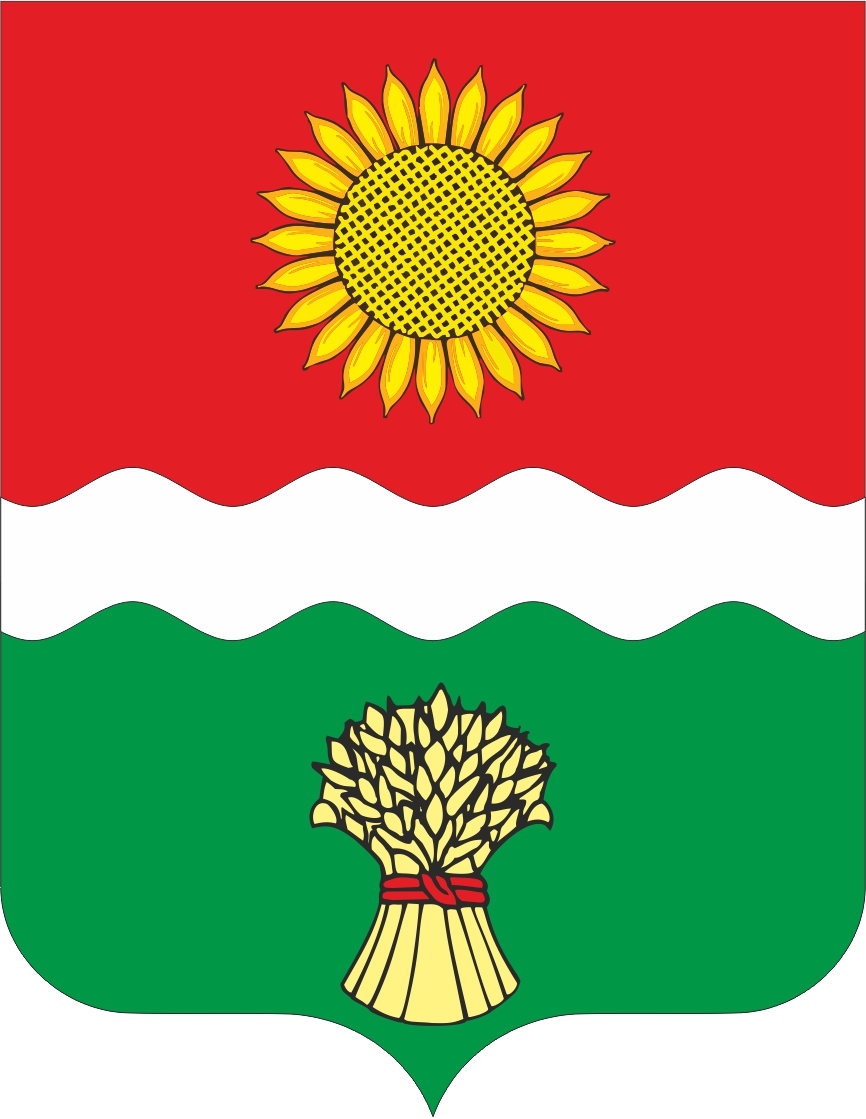 СОБРАНИЕ ДЕПУТАТОВ БОЛЬШЕНЕКЛИНОВСКОГО СЕЛЬСКОГО ПОСЕЛЕНИЯНЕКЛИНОВСКОГО РАЙОНА РОСТОВСКОЙ ОБЛАСТИРЕШЕНИЕ   ПринятоСобранием депутатов									2023года           В соответствии с Федеральным законом от 06.10.2003 года 131-ФЗ «Об общих принципах организации местного самоуправления в Российской Федерации» и статьей 50 решения Собрания депутатов Большенеклиновского сельского поселения от 30.07.2007 года № 83 «О бюджетном процессе в Большенеклиновском сельском поселении», Собрание депутатов Большенеклиновского сельского поселенияРЕШИЛО:Статья 1. 	Утвердить отчет об исполнении бюджета Большенеклиновского сельского поселения за 2022 год по расходам в сумме 17 468,0 тыс. рублей и по доходам в сумме 18 206,1тыс. рублей с превышением доходов над расходами (Профицит бюджета поселения) в сумме – 738,1тыс. рублей и со следующими показателями:1) по доходам бюджета Большенеклиновского сельского поселения по кодам классификации доходов бюджетов за 2022 год согласно приложению 1 к настоящему Решению.	2) по расходам бюджета Большенеклиновского сельского поселения по ведомственной структуре расходов бюджета Большенеклиновского сельского поселения за 2022 год согласно приложению 2 к настоящему Решению.	3) по расходам бюджета Большенеклиновского сельского поселения по разделам и подразделам, целевым статьям и видам расходов классификации расходов бюджетов за 2022 год согласно приложению 3 к настоящему Решению.	4) по источникам финансирования дефицита бюджета Большенеклиновского сельского поселения по кодам классификации источников финансирования дефицитов бюджетов за 2022 год согласно приложению 4 к настоящему Решению.	Статья 2	Настоящее Решение вступает в силу со дня его официального опубликования.Председатель Собрания депутатов –Глава Большенеклиновскогосельского поселения								А.В.Кислякс.Большая Неклиновка____________№ _____Приложение 2к решению Собрания депутатов     Большенеклиновского сельского поселения О проекте решения «Об утверждении отчета об исполнении бюджета Большенеклиновского сельского поселения за 2022 год»»Порядокучета предложений по проекту решения Собрания депутатов Большенеклиновского сельского поселения «Об утверждении отчета об исполнении бюджета Большенеклиновского сельского поселения за 2022 год» и участия граждан в его обсуждении1. Предложения по проекту решения Собрания депутатов Большенеклиновского сельского поселения «Об утверждении отчета об исполнении бюджета Большенеклиновского сельского поселения за 2022 год» направляются в письменном виде председателю Собрания депутатов – главе Большенеклиновского сельского поселения (пер. Памятный, д. 1, с. Большая Неклиновка, Неклиновский район, Ростовская область, 346850, факс 8(86347) 3-52-35, в течение 7 дней со дня официального опубликования указанного проекта.2. Поступившие от населения замечания и предложения по проекту решения Собрания депутатов Большенеклиновского сельского поселения «Об утверждении отчета об исполнении бюджета Большенеклиновского сельского поселения за 2022 год» рассматриваются на заседании соответствующей постоянной комиссии Собрания депутатов Большенеклиновского сельского поселения или на заседании Собрания депутатов Большенеклиновского сельского поселения. На их основе депутатами Собрания депутатов Большенеклиновского сельского поселения могут быть внесены поправки к проекту решения Собрания депутатов Большенеклиновского сельского поселения «Об утверждении отчета об исполнении бюджета Большенеклиновского сельского поселения за 2022 год».3. Граждане участвуют в обсуждении проекта решения Собрания депутатов Большенеклиновского сельского поселения «Об утверждении отчета об исполнении бюджета Большенеклиновского сельского поселения за 2022 год» посредством:участия в публичных слушаниях по проекту решения Собрания депутатов Большенеклиновского сельского поселения «Об утверждении отчета об исполнении бюджета Большенеклиновского сельского поселения за 2022 год»;участия в заседаниях Собрания депутатов Большенеклиновского сельского поселения и соответствующей постоянной комиссии Собрания депутатов Большенеклиновского сельского поселения, на которых рассматривается вопрос о проекте решения Собрания депутатов Большенеклиновского сельского поселения «Об утверждении отчета об исполнении бюджета Большенеклиновского сельского поселения за 2022 год».4. Публичные слушания по проекту решения Собрания депутатов Большенеклиновского сельского поселения «Об утверждении отчета об исполнении бюджета Большенеклиновского сельского поселения за 2022 год» проводятся в порядке, установленном Уставом муниципального образования «Большенеклиновское сельское поселение» и решениями Собрания депутатов Большенеклиновского сельского поселения.РАСХОДЫ БЮДЖЕТА БОЛЬШЕНЕКЛИНОВСКОГО СЕЛЬСКОГО ПОСЕЛЕНИЯ ПО РАЗДЕЛАМ И ПОДРАЗДЕЛАМ КЛАССИФИКАЦИИ РАСХОДОВ БЮДЖЕТА ЗА 2022ГОД«О проекте решения «Об утверждении отчетаоб исполнении бюджета Большенеклиновского сельского поселения за 2022 год»«Об утверждении отчета об исполнении бюджета Большенеклиновского сельского поселения за 2022 год»Приложение 1Приложение 1к решению Собрания депутатов Большенеклиновского сельского поселенияк решению Собрания депутатов Большенеклиновского сельского поселения"Об утверждении отчета об исполнении бюджета Большенеклиновского сельского поселения за 2022 год""Об утверждении отчета об исполнении бюджета Большенеклиновского сельского поселения за 2022 год"ДОХОДЫ БЮДЖЕТА БОЛЬШЕНЕКЛИНОВСКОГО СЕЛЬСКОГО ПОСЕЛЕНИЯДОХОДЫ БЮДЖЕТА БОЛЬШЕНЕКЛИНОВСКОГО СЕЛЬСКОГО ПОСЕЛЕНИЯДОХОДЫ БЮДЖЕТА БОЛЬШЕНЕКЛИНОВСКОГО СЕЛЬСКОГО ПОСЕЛЕНИЯПО КОДАМ КЛАССИФИКАЦИИ ДОХОДОВ БЮДЖЕТОВ ЗА 2022 ГОДПО КОДАМ КЛАССИФИКАЦИИ ДОХОДОВ БЮДЖЕТОВ ЗА 2022 ГОДПО КОДАМ КЛАССИФИКАЦИИ ДОХОДОВ БЮДЖЕТОВ ЗА 2022 ГОД(тыс. рублей)Код бюджетной классификации Российской ФедерацииНаименование статьи доходовКассовое исполнениеДОХОДЫ БЮДЖЕТА - ВСЕГО:18 206.1000 1 00 00000 00 0000 000НАЛОГОВЫЕ И НЕНАЛОГОВЫЕ ДОХОДЫ5 611.6182 1 00 00000 00 0000 000НАЛОГОВЫЕ И НЕНАЛОГОВЫЕ ДОХОДЫ5 543.1182 1 01 00000 00 0000 000НАЛОГИ НА ПРИБЫЛЬ, ДОХОДЫ1 332.9182 1 01 02000 01 0000 110Налог на доходы физических лиц1 332.9182 1 01 02010 01 0000 110Налог на доходы физических лиц с доходов, источником которых является налоговый агент, за исключением доходов, в отношении которых исчисление и уплата налога осуществляется в соответствии со статьями 227, 227 1 и 228 Налогового кодекса Российской Федерации917.3182 1 01 02030 01 0000 110Налог на доходы физических лиц с доходов, полученных физическими лицами в соответствии со статьей 228 Налогового кодекса Российской Федерации11.1182 1 01 02080 01 0000 110Налог на доходы физических лиц в части суммы налога, превышающей 650 000 рублей, относящейся к части налоговой базы, превышающей 5 000 000 рублей (за исключением налога на доходы физических лиц с сумм прибыли контролируемой иностранной компании, в том числе фиксированной прибыли контролируемой иностранной компании)404.5182 1 05 00000 00 0000 000НАЛОГИ НА СОВОКУПНЫЙ ДОХОД808.8182 1 05 03000 01 0000 110Единый сельскохозяйственный налог808.8182 1 05 03010 01 0000 110Единый сельскохозяйственный налог808.8182 1 06 00000 00 0000 000НАЛОГИ НА ИМУЩЕСТВО3 401.4182 1 06 01000 00 0000 110Налог на имущество физических лиц385.9182 1 06 01030 10 0000 110Налог на имущество физических лиц, взимаемый по ставкам, применяемым к объектам налогообложения, расположенных в границах сельских поселений385.9182 1 06 06000 00 0000 110Земельный налог3 015.5182 1 06 06030 00 0000 110Земельный налог с организаций415.8182 1 06 06033 10 0000 110Земельный налог с организаций, обладающих земельным участком, расположенным в границах сельских поселений415.8182 1 06 06040 00 0000 110Земельный налог с физических лиц 2 599.7182 1 06 06043 10 0000 110Земельный налог с физических лиц, обладающих земельным участком, расположенным в границах сельских поселений2 599.7857 1 16 00000 00 0000 000НАЛОГОВЫЕ И НЕНАЛОГОВЫЕ ДОХОДЫ30.0857 1 16 00000 00 0000 000ШТРАФЫ, САНКЦИИ, ВОЗМЕЩЕНИЕ УЩЕРБА30.0857 1 16 02000 02 0000 140Административные штрафы, установленные законами субъектов Российской Федерации об административных правонарушениях30.0857 1 16 02020 02 0000 140Административные штрафы, установленные законами субъектов Российской Федерации об административных правонарушениях, за нарушение муниципальных правовых актов30.0951 1 00 00000 00 0000 000НАЛОГОВЫЕ И НЕНАЛОГОВЫЕ ДОХОДЫ38.5951 1 08 00000 00 0000 000ГОСУДАРСТВЕННАЯ ПОШЛИНА2.7951 1 08 04000 01 0000 110Государственная пошлина за совершение нотариальных действий (за исключением действий, совершаемых консульскими учреждениями Российской Федерации )2.7951 1 08 04020 01 0000 110Государственная пошлина за совершение нотариальных действий должностными лицами органами местного самоуправления, уполномоченными в соответствии с законодательными актами Российской Федерации на совершение нотариальных действий2.7951 1 13 00000 00 0000 000ДОХОДЫ ОТ ОКАЗАНИЯ ПЛАТНЫХ УСЛУГ И КОМПЕНСАЦИИ ЗАТРАТ ГОСУДАРСТВА23.0951 1 13 02000 00 0000 130Доходы от компенсации затрат государства23.0951 1 13 02060 00 0000 130Доходы, поступающие в порядке возмещения расходов, понесенных в связи с эксплуатацией имущества23.0951 1 13 02065 10 0000 130Доходы, поступающие в порядке возмещения расходов, понесенных в связи с эксплуатацией имущества сельских поселений23.0951 1 14 00000 00 0000 000ДОХОДЫ ОТ ПРОДАЖИ МАТЕРИАЛЬНЫХ И НЕМАТЕРИАЛЬНЫХ АКТИВОВ12.8951 1 14 06000 00 0000 430Доходы от продажи земельных участков, находящихся в государственной и муниципальной собственности12.8951 1 14 06020 00 0000 430Доходы от продажи земельных участков, государственная собственность на которые разграничена (за исключением земельных участков бюджетных и автономных учреждений)12.8951 1 14 06025 10 0000 430Доходы от продажи земельных участков, находящихся в собственности сельских поселений (за исключением земельных участков муниципальных бюджетных и автономных учреждений)12.8951 2 00 00000 00 0000 000БЕЗВОЗМЕЗДНЫЕ ПОСТУПЛЕНИЯ12 594.5951 2 02 00000 00 0000 000Безвозмездные поступления от других бюджетов бюджетной системы Российской Федерации12 594.5951 2 02 10000 00 0000 150Дотации бюджетам бюджетной системы Российской Федерации10 864.3951 2 02 15001 00 0000 150Дотации на выравнивание бюджетной обеспеченности10 475.6951 2 02 15001 10 0000 150Дотации бюджетам сельских поселений на выравнивание бюджетной обеспеченности из бюджета субъекта Российской Федерации10 475.6951 2 02 15002 00 0000 150Дотации бюджетам на поддержку мер по обеспечению сбалансированности бюджетов388.7951 2 02 15002 10 0000 150Дотации бюджетам сельских поселений на поддержку мер по обеспечению сбалансированности бюджетов388.7951 2 02 20000 00 0000 150Субсидии бюджетам бюджетной системы Российской Федерации (межбюджетные субсидии)516.2951 2 02 25467 00 0000 150Субсидии бюджетам на обеспечение развития и укрепления материально-технической базы домов культуры в населенных пунктах с числом жителей до 50 тысяч человек516.2951 2 02 25467 10 0000 150Субсидии бюджетам сельских поселений на обеспечение развития и укрепления материально-технической базы домов культуры в населенных пунктах с числом жителей до 50 тысяч человек516.2951 2 02 30000 00 0000 150Субвенции бюджетам бюджетной системы Российской Федерации255.6951 2 02 30024 00 0000 150Субвенции местным бюджетам на выполнение передаваемых полномочий субъектов Российской Федерации0.2951 2 02 30024 10 0000 150Субвенции бюджетам сельских поселений на выполнение передаваемых полномочий субъектов Российской Федерации0.2951 2 02 35118 00 0000 150Субвенции бюджетам на осуществление первичного воинского учета органами местного самоуправления поселений, муниципальных и городских округов255.4951 2 02 35118 10 0000 150Субвенции бюджетам сельских поселений на осуществление первичного воинского учета органами местного самоуправления поселений, муниципальных и городских округов255.4951 2 02 40000 00 0000 150Иные межбюджетные трансферты958.4951 2 02 40014 00 0000 150Межбюджетные трансферты, передаваемые бюджетам муниципальных образований на осуществление части полномочий по решению вопросов местного значения в соответствии с заключенными соглашениями958.4951 2 02 40014 10 0000 150Межбюджетные трансферты, передаваемые бюджетам сельских поселений из бюджетов муниципальных районов на осуществление части полномочий по решению вопросов местного значения в соответствии с заключенными соглашениями958.4Приложение 2Приложение 2Приложение 2Приложение 2Приложение 2Приложение 2Приложение 2Приложение 2Приложение 2Приложение 2Приложение 2Приложение 2Приложение 2к решению Собрания депутатов Большенеклиновского сельского поселенияк решению Собрания депутатов Большенеклиновского сельского поселенияк решению Собрания депутатов Большенеклиновского сельского поселенияк решению Собрания депутатов Большенеклиновского сельского поселенияк решению Собрания депутатов Большенеклиновского сельского поселенияк решению Собрания депутатов Большенеклиновского сельского поселенияк решению Собрания депутатов Большенеклиновского сельского поселенияк решению Собрания депутатов Большенеклиновского сельского поселенияк решению Собрания депутатов Большенеклиновского сельского поселенияк решению Собрания депутатов Большенеклиновского сельского поселенияк решению Собрания депутатов Большенеклиновского сельского поселенияк решению Собрания депутатов Большенеклиновского сельского поселенияк решению Собрания депутатов Большенеклиновского сельского поселения"Об утверждении отчета об исполнении бюджета Большенеклиновского сельского поселения за 2022 год""Об утверждении отчета об исполнении бюджета Большенеклиновского сельского поселения за 2022 год""Об утверждении отчета об исполнении бюджета Большенеклиновского сельского поселения за 2022 год""Об утверждении отчета об исполнении бюджета Большенеклиновского сельского поселения за 2022 год""Об утверждении отчета об исполнении бюджета Большенеклиновского сельского поселения за 2022 год""Об утверждении отчета об исполнении бюджета Большенеклиновского сельского поселения за 2022 год""Об утверждении отчета об исполнении бюджета Большенеклиновского сельского поселения за 2022 год""Об утверждении отчета об исполнении бюджета Большенеклиновского сельского поселения за 2022 год""Об утверждении отчета об исполнении бюджета Большенеклиновского сельского поселения за 2022 год""Об утверждении отчета об исполнении бюджета Большенеклиновского сельского поселения за 2022 год""Об утверждении отчета об исполнении бюджета Большенеклиновского сельского поселения за 2022 год""Об утверждении отчета об исполнении бюджета Большенеклиновского сельского поселения за 2022 год""Об утверждении отчета об исполнении бюджета Большенеклиновского сельского поселения за 2022 год"РАСХОДЫ БЮДЖЕТА БОЛЬШЕНЕКЛИНОВСКОГО СЕЛЬСКОГО ПОСЕЛЕНИЯ ПО ВЕДОМСТВЕННОЙРАСХОДЫ БЮДЖЕТА БОЛЬШЕНЕКЛИНОВСКОГО СЕЛЬСКОГО ПОСЕЛЕНИЯ ПО ВЕДОМСТВЕННОЙРАСХОДЫ БЮДЖЕТА БОЛЬШЕНЕКЛИНОВСКОГО СЕЛЬСКОГО ПОСЕЛЕНИЯ ПО ВЕДОМСТВЕННОЙРАСХОДЫ БЮДЖЕТА БОЛЬШЕНЕКЛИНОВСКОГО СЕЛЬСКОГО ПОСЕЛЕНИЯ ПО ВЕДОМСТВЕННОЙРАСХОДЫ БЮДЖЕТА БОЛЬШЕНЕКЛИНОВСКОГО СЕЛЬСКОГО ПОСЕЛЕНИЯ ПО ВЕДОМСТВЕННОЙРАСХОДЫ БЮДЖЕТА БОЛЬШЕНЕКЛИНОВСКОГО СЕЛЬСКОГО ПОСЕЛЕНИЯ ПО ВЕДОМСТВЕННОЙРАСХОДЫ БЮДЖЕТА БОЛЬШЕНЕКЛИНОВСКОГО СЕЛЬСКОГО ПОСЕЛЕНИЯ ПО ВЕДОМСТВЕННОЙРАСХОДЫ БЮДЖЕТА БОЛЬШЕНЕКЛИНОВСКОГО СЕЛЬСКОГО ПОСЕЛЕНИЯ ПО ВЕДОМСТВЕННОЙРАСХОДЫ БЮДЖЕТА БОЛЬШЕНЕКЛИНОВСКОГО СЕЛЬСКОГО ПОСЕЛЕНИЯ ПО ВЕДОМСТВЕННОЙРАСХОДЫ БЮДЖЕТА БОЛЬШЕНЕКЛИНОВСКОГО СЕЛЬСКОГО ПОСЕЛЕНИЯ ПО ВЕДОМСТВЕННОЙРАСХОДЫ БЮДЖЕТА БОЛЬШЕНЕКЛИНОВСКОГО СЕЛЬСКОГО ПОСЕЛЕНИЯ ПО ВЕДОМСТВЕННОЙРАСХОДЫ БЮДЖЕТА БОЛЬШЕНЕКЛИНОВСКОГО СЕЛЬСКОГО ПОСЕЛЕНИЯ ПО ВЕДОМСТВЕННОЙРАСХОДЫ БЮДЖЕТА БОЛЬШЕНЕКЛИНОВСКОГО СЕЛЬСКОГО ПОСЕЛЕНИЯ ПО ВЕДОМСТВЕННОЙСТРУКТУРЕ РАСХОДОВ БЮДЖЕТА БОЛЬШЕНЕКЛИНОВСКОГО СЕЛЬСКОГО ПОСЕЛЕНИЯ ЗА 2022 ГОДСТРУКТУРЕ РАСХОДОВ БЮДЖЕТА БОЛЬШЕНЕКЛИНОВСКОГО СЕЛЬСКОГО ПОСЕЛЕНИЯ ЗА 2022 ГОДСТРУКТУРЕ РАСХОДОВ БЮДЖЕТА БОЛЬШЕНЕКЛИНОВСКОГО СЕЛЬСКОГО ПОСЕЛЕНИЯ ЗА 2022 ГОДСТРУКТУРЕ РАСХОДОВ БЮДЖЕТА БОЛЬШЕНЕКЛИНОВСКОГО СЕЛЬСКОГО ПОСЕЛЕНИЯ ЗА 2022 ГОДСТРУКТУРЕ РАСХОДОВ БЮДЖЕТА БОЛЬШЕНЕКЛИНОВСКОГО СЕЛЬСКОГО ПОСЕЛЕНИЯ ЗА 2022 ГОДСТРУКТУРЕ РАСХОДОВ БЮДЖЕТА БОЛЬШЕНЕКЛИНОВСКОГО СЕЛЬСКОГО ПОСЕЛЕНИЯ ЗА 2022 ГОДСТРУКТУРЕ РАСХОДОВ БЮДЖЕТА БОЛЬШЕНЕКЛИНОВСКОГО СЕЛЬСКОГО ПОСЕЛЕНИЯ ЗА 2022 ГОДСТРУКТУРЕ РАСХОДОВ БЮДЖЕТА БОЛЬШЕНЕКЛИНОВСКОГО СЕЛЬСКОГО ПОСЕЛЕНИЯ ЗА 2022 ГОДСТРУКТУРЕ РАСХОДОВ БЮДЖЕТА БОЛЬШЕНЕКЛИНОВСКОГО СЕЛЬСКОГО ПОСЕЛЕНИЯ ЗА 2022 ГОДСТРУКТУРЕ РАСХОДОВ БЮДЖЕТА БОЛЬШЕНЕКЛИНОВСКОГО СЕЛЬСКОГО ПОСЕЛЕНИЯ ЗА 2022 ГОДСТРУКТУРЕ РАСХОДОВ БЮДЖЕТА БОЛЬШЕНЕКЛИНОВСКОГО СЕЛЬСКОГО ПОСЕЛЕНИЯ ЗА 2022 ГОДСТРУКТУРЕ РАСХОДОВ БЮДЖЕТА БОЛЬШЕНЕКЛИНОВСКОГО СЕЛЬСКОГО ПОСЕЛЕНИЯ ЗА 2022 ГОДСТРУКТУРЕ РАСХОДОВ БЮДЖЕТА БОЛЬШЕНЕКЛИНОВСКОГО СЕЛЬСКОГО ПОСЕЛЕНИЯ ЗА 2022 ГОДАДМИНИСТРАЦИЯ БОЛЬШЕНЕКЛИНОВСКОГО СЕЛЬСКОГО ПОСЕЛЕНИЯАДМИНИСТРАЦИЯ БОЛЬШЕНЕКЛИНОВСКОГО СЕЛЬСКОГО ПОСЕЛЕНИЯ 951 17 468.0 17 468.0 17 468.0ОБЩЕГОСУДАРСТВЕННЫЕ ВОПРОСЫОБЩЕГОСУДАРСТВЕННЫЕ ВОПРОСЫ951017 637.47 637.47 637.4Функционирование Правительства Российской Федерации, высших исполнительных органов государственной власти субъектов Российской Федерации, местных администрацийФункционирование Правительства Российской Федерации, высших исполнительных органов государственной власти субъектов Российской Федерации, местных администраций9510104046 810.26 810.26 810.2Мероприятия по диспансеризации муниципальных служащих Администрации Большенеклиновского сельского поселения в рамках подпрограммы "Обеспечение реализации муниципальной программы "Муниципальная политика" муниципальной программы Большенеклиновского сельского поселения "Муниципальная политика" (Иные закупки товаров, работ и услуг для обеспечения государственных (муниципальных) нужд)Мероприятия по диспансеризации муниципальных служащих Администрации Большенеклиновского сельского поселения в рамках подпрограммы "Обеспечение реализации муниципальной программы "Муниципальная политика" муниципальной программы Большенеклиновского сельского поселения "Муниципальная политика" (Иные закупки товаров, работ и услуг для обеспечения государственных (муниципальных) нужд)95101040408 2 00 2150008 2 00 2150008 2 00 2150024013.713.713.7Расходы на выплаты по оплате труда работников органов местного самоуправления Большенеклиновского сельского поселения в рамках подпрограмма "Нормативно-методическое обеспечение и организация бюджетного процесса" муниципальной программы Большенеклиновского сельского поселения "Управление муниципальными финансами и создание условий для эффективного управления муниципальными финансами" (Расходы на выплаты персоналу государственных (муниципальных) органов)Расходы на выплаты по оплате труда работников органов местного самоуправления Большенеклиновского сельского поселения в рамках подпрограмма "Нормативно-методическое обеспечение и организация бюджетного процесса" муниципальной программы Большенеклиновского сельского поселения "Управление муниципальными финансами и создание условий для эффективного управления муниципальными финансами" (Расходы на выплаты персоналу государственных (муниципальных) органов)95101 040411 2 00 0011011 2 00 0011011 2 00 001101206 275.46 275.46 275.4Расходы на обеспечение деятельности органов местного самоуправления Большенеклиновского сельского поселения в рамках подпрограмма "Нормативно-методическое обеспечение и организация бюджетного процесса" муниципальной программы Большенеклиновского сельского поселения "Управление муниципальными финансами и создание условий для эффективного управления муниципальными финансами" (Иные закупки товаров, работ и услуг для обеспечения государственных (муниципальных) нужд)Расходы на обеспечение деятельности органов местного самоуправления Большенеклиновского сельского поселения в рамках подпрограмма "Нормативно-методическое обеспечение и организация бюджетного процесса" муниципальной программы Большенеклиновского сельского поселения "Управление муниципальными финансами и создание условий для эффективного управления муниципальными финансами" (Иные закупки товаров, работ и услуг для обеспечения государственных (муниципальных) нужд)95101040411 2 00 0019011 2 00 0019011 2 00 00190240495.4495.4495.4Расходы на обеспечение деятельности органов местного самоуправления Большенеклиновского сельского поселения в рамках подпрограмма "Нормативно-методическое обеспечение и организация бюджетного процесса" муниципальной программы Большенеклиновского сельского поселения "Управление муниципальными финансами и создание условий для эффективного управления муниципальными финансами" (Уплата налогов, сборов и иных платежей)Расходы на обеспечение деятельности органов местного самоуправления Большенеклиновского сельского поселения в рамках подпрограмма "Нормативно-методическое обеспечение и организация бюджетного процесса" муниципальной программы Большенеклиновского сельского поселения "Управление муниципальными финансами и создание условий для эффективного управления муниципальными финансами" (Уплата налогов, сборов и иных платежей)95101040411 2 00 0019011 2 00 0019011 2 00 0019085025.525.525.5Расходы на осуществление полномочий по определению в соответствии с частью 1 статьи 11.2 Областного закона от 25 октября 2002 года № 273-ЗС «Об административных правонарушениях» перечня должностных лиц, уполномоченных составлять протоколы об административных правонарушениях в рамках подпрограммы "Нормативно-методическое обеспечение и организация бюджетного процесса" муниципальной программы Большенеклиновского сельского поселения "Управление муниципальными финансами и создание условий для эффективного управления муниципальными финансами" (Иные закупки товаров, работ и услуг для обеспечения государственных (муниципальных) нужд)Расходы на осуществление полномочий по определению в соответствии с частью 1 статьи 11.2 Областного закона от 25 октября 2002 года № 273-ЗС «Об административных правонарушениях» перечня должностных лиц, уполномоченных составлять протоколы об административных правонарушениях в рамках подпрограммы "Нормативно-методическое обеспечение и организация бюджетного процесса" муниципальной программы Большенеклиновского сельского поселения "Управление муниципальными финансами и создание условий для эффективного управления муниципальными финансами" (Иные закупки товаров, работ и услуг для обеспечения государственных (муниципальных) нужд)95101040411 2 00 7239011 2 00 7239011 2 00 723902400.20.20.2Другие общегосударственные вопросыДругие общегосударственные вопросы951011313827.2827.2827.2Мероприятия по усилению антитеррористической защищенности объектов в рамках подпрограммы «Профилактика экстремизма и терроризма в Большенеклиновском сельском поселении от чрезвычайных ситуаций» муниципальной программы «Обеспечение общественного порядка и противодействие преступности» (Иные закупки товаров, работ и услуг для обеспечения государственных (муниципальных) нужд)Мероприятия по усилению антитеррористической защищенности объектов в рамках подпрограммы «Профилактика экстремизма и терроризма в Большенеклиновском сельском поселении от чрезвычайных ситуаций» муниципальной программы «Обеспечение общественного порядка и противодействие преступности» (Иные закупки товаров, работ и услуг для обеспечения государственных (муниципальных) нужд)95101131303 1 00 2210003 1 00 2210003 1 00 2210024030.030.030.0Мероприятия по обеспечению пожарной безопасности в рамках подпрограммы "Пожарная безопасность и защита населения и территории Большенеклиновского сельского поселения от чрезвычайных ситуаций" муниципальной программы Большенеклиновского сельского поселения «Защита населения и территории от чрезвычайных ситуаций, обеспечение пожарной безопасности и безопасности людей на водных объектах» (Иные закупки товаров, работ и услуг для обеспечения государственных (муниципальных) нужд)Мероприятия по обеспечению пожарной безопасности в рамках подпрограммы "Пожарная безопасность и защита населения и территории Большенеклиновского сельского поселения от чрезвычайных ситуаций" муниципальной программы Большенеклиновского сельского поселения «Защита населения и территории от чрезвычайных ситуаций, обеспечение пожарной безопасности и безопасности людей на водных объектах» (Иные закупки товаров, работ и услуг для обеспечения государственных (муниципальных) нужд)95101131304 1 00 2120004 1 00 2120004 1 00 2120024080.580.580.5Расходы на обеспечение функций органов местного самоуправления в рамках подпрограммы "Развитие информационных технологий" муниципальной программы Большенеклиновского сельского поселения"Информационное общество" (Иные закупки товаров, работ и услуг для обеспечения государственных (муниципальных) нужд)Расходы на обеспечение функций органов местного самоуправления в рамках подпрограммы "Развитие информационных технологий" муниципальной программы Большенеклиновского сельского поселения"Информационное общество" (Иные закупки товаров, работ и услуг для обеспечения государственных (муниципальных) нужд)95101131309 1 00 0059009 1 00 0059009 1 00 00590240440.9440.9440.9Резервный фонд Администрации Большенеклиновского сельского поселения на финансовое обеспечение непредвиденных расходов в рамках непрограммных расходов органов местного самоуправления Большенеклиновского сельского поселения ( Иные закупки товаров, работ и услуг для обеспечения государственных (муниципальных) нужд)Резервный фонд Администрации Большенеклиновского сельского поселения на финансовое обеспечение непредвиденных расходов в рамках непрограммных расходов органов местного самоуправления Большенеклиновского сельского поселения ( Иные закупки товаров, работ и услуг для обеспечения государственных (муниципальных) нужд)95101131399 1 00 9110099 1 00 9110099 1 00 9110024014.414.414.4Резервный фонд Администрации Большенеклиновского сельского поселения на финансовое обеспечение непредвиденных расходов в рамках непрограммных расходов органов местного самоуправления Большенеклиновского сельского поселения (Уплата налогов, сборов и иных платежей)Резервный фонд Администрации Большенеклиновского сельского поселения на финансовое обеспечение непредвиденных расходов в рамках непрограммных расходов органов местного самоуправления Большенеклиновского сельского поселения (Уплата налогов, сборов и иных платежей)95101131399 1 00 9110099 1 00 9110099 1 00 9110085020.020.020.0Оценка государственного имущества, признание прав и регулирование отношений по государственной собственности Ростовской области в рамках непрограммных расходов (Иные закупки товаров, работ и услуг для обеспечения государственных (муниципальных) нужд)Оценка государственного имущества, признание прав и регулирование отношений по государственной собственности Ростовской области в рамках непрограммных расходов (Иные закупки товаров, работ и услуг для обеспечения государственных (муниципальных) нужд)95101131399 9 00 2296099 9 00 2296099 9 00 2296024037.037.037.0Реализация направления расходов в рамках непрограммных расходов органов местного самоуправления Большенеклиновского сельского поселения (Иные закупки товаров, работ и услуг для обеспечения государственных (муниципальных) нужд)Реализация направления расходов в рамках непрограммных расходов органов местного самоуправления Большенеклиновского сельского поселения (Иные закупки товаров, работ и услуг для обеспечения государственных (муниципальных) нужд)95101131399 9 00 9999099 9 00 9999099 9 00 99990240204.4204.4204.4НАЦИОНАЛЬНАЯ ОБОРОНАНАЦИОНАЛЬНАЯ ОБОРОНА95102255.4255.4255.4Мобилизационная и вневойсковая подготовкаМобилизационная и вневойсковая подготовка951020303255.4255.4255.4Расходы на осуществление первичного воинского учета органами местного самоуправления поселений, муниципальных и городских округов по иным непрограммным мероприятия в рамках непрограммных расходов органов местного самоуправления Большенеклиновского сельского поселения (Расходы на выплаты персоналу государственных (муниципальных) органов)Расходы на осуществление первичного воинского учета органами местного самоуправления поселений, муниципальных и городских округов по иным непрограммным мероприятия в рамках непрограммных расходов органов местного самоуправления Большенеклиновского сельского поселения (Расходы на выплаты персоналу государственных (муниципальных) органов)95102030399 9 00 5118099 9 00 5118099 9 00 51180120255.4255.4255.4НАЦИОНАЛЬНАЯ БЕЗОПАСНОСТЬ И ПРАВООХРАНИТЕЛЬНАЯ ДЕЯТЕЛЬНОСТЬНАЦИОНАЛЬНАЯ БЕЗОПАСНОСТЬ И ПРАВООХРАНИТЕЛЬНАЯ ДЕЯТЕЛЬНОСТЬ9510347.147.147.147.1Обеспечение пожарной безопасностиОбеспечение пожарной безопасности95103101017.117.117.117.1Мероприятия по обеспечению пожарной безопасности в рамках подпрограммы «Пожарная безопасность и защита населения на территории Большенеклиновского сельского поселения от чрезвычайных ситуаций» муниципальной программы Большенеклиновского сельского поселения «Защита населения и территории от чрезвычайных ситуаций, обеспечение пожарной безопасности и безопасности людей на водных объектах»»(Иные закупки товаров, работ и услуг для обеспечения государственных (муниципальных) нужд)Мероприятия по обеспечению пожарной безопасности в рамках подпрограммы «Пожарная безопасность и защита населения на территории Большенеклиновского сельского поселения от чрезвычайных ситуаций» муниципальной программы Большенеклиновского сельского поселения «Защита населения и территории от чрезвычайных ситуаций, обеспечение пожарной безопасности и безопасности людей на водных объектах»»(Иные закупки товаров, работ и услуг для обеспечения государственных (муниципальных) нужд)95103101004 1 00 2120004 1 00 2120004 1 00 2120024017.117.117.117.1Другие вопросы в области национальной  безопасности и правоохранительной деятельностиДругие вопросы в области национальной  безопасности и правоохранительной деятельности95103141430.030.030.030.0Мероприятия по усилению антитеррористической защищенности объектов в рамках подпрограммы «Профилактика экстремизма и терроризма в Большенеклиновском сельском поселении от чрезвычайных ситуаций» муниципальной программы «Обеспечение общественного порядка и противодействие преступности» (Иные закупки товаров, работ и услуг для обеспечения государственных (муниципальных) нужд)Мероприятия по усилению антитеррористической защищенности объектов в рамках подпрограммы «Профилактика экстремизма и терроризма в Большенеклиновском сельском поселении от чрезвычайных ситуаций» муниципальной программы «Обеспечение общественного порядка и противодействие преступности» (Иные закупки товаров, работ и услуг для обеспечения государственных (муниципальных) нужд)95103141403 1 00 2210003 1 00 2210003 1 00 2210024030.030.030.030.0НАЦИОНАЛЬНАЯ ЭКОНОМИКАНАЦИОНАЛЬНАЯ ЭКОНОМИКА95104949.4949.4949.4949.4Дорожное хозяйство (дорожные фонды)Дорожное хозяйство (дорожные фонды)951040909949.4949.4949.4949.4Расходы на содержание автомобильных дорог общего пользования местного значения и искусственных сооружений на них в рамках подпрограммы «Развитие транспортной инфраструктуры Большенеклиновского сельского поселения» муниципальной программы Большенеклиновского сельского поселения «Развитие Транспортной системы» (Иные закупки товаров, работ и услуг для обеспечения государственных (муниципальных) нужд)Расходы на содержание автомобильных дорог общего пользования местного значения и искусственных сооружений на них в рамках подпрограммы «Развитие транспортной инфраструктуры Большенеклиновского сельского поселения» муниципальной программы Большенеклиновского сельского поселения «Развитие Транспортной системы» (Иные закупки товаров, работ и услуг для обеспечения государственных (муниципальных) нужд)95104090910 1 00 2170010 1 00 2170010 1 00 21700240949.4949.4949.4949.4ЖИЛИЩНО-КОММУНАЛЬНОЕ ХОЗЯЙСТВОЖИЛИЩНО-КОММУНАЛЬНОЕ ХОЗЯЙСТВО951053 090.63 090.63 090.63 090.6Коммунальное хозяйствоКоммунальное хозяйство95105020292.192.192.192.1Реализация направления расходов в рамках подпрограммы "Организация благоустройства в Большенеклиновском сельском поселении" муниципальной программы Большенеклиновского сельского поселения "Обеспечение качественными жилищно-коммунальными услугами населения Большенеклиновского сельского поселения" (Иные закупки товаров, работ и услуг для обеспечения государственных (муниципальных) нужд)Реализация направления расходов в рамках подпрограммы "Организация благоустройства в Большенеклиновском сельском поселении" муниципальной программы Большенеклиновского сельского поселения "Обеспечение качественными жилищно-коммунальными услугами населения Большенеклиновского сельского поселения" (Иные закупки товаров, работ и услуг для обеспечения государственных (муниципальных) нужд)95105020202 3 00 9999002 3 00 9999002 3 00 9999024092.192.192.192.1БлагоустройствоБлагоустройство9510503032 998.52 998.52 998.52 998.5Мероприятия по обеспечению бесперебойной подачи электрической энергии по сетям уличного освещения в населенных пунктах сельского поселения в рамках подпрограммы "Организация благоустройства в Большенеклиновском сельском поселении" муниципальной программы Большенеклиновского сельского поселения "Обеспечение качественными жилищно-коммунальными услугами населения Большенеклиновского сельского поселения" (Иные закупки товаров, работ и услуг для обеспечения государственных (муниципальных) нужд)Мероприятия по обеспечению бесперебойной подачи электрической энергии по сетям уличного освещения в населенных пунктах сельского поселения в рамках подпрограммы "Организация благоустройства в Большенеклиновском сельском поселении" муниципальной программы Большенеклиновского сельского поселения "Обеспечение качественными жилищно-коммунальными услугами населения Большенеклиновского сельского поселения" (Иные закупки товаров, работ и услуг для обеспечения государственных (муниципальных) нужд)95105030302 1 00 6000002 1 00 6000002 1 00 600002401 379.71 379.71 379.71 379.7Прочие мероприятия по благоустройству сельского поселения в рамках подпрограммы "Организация благоустройства в Большенеклиновском сельском поселении" муниципальной программы Большенеклиновского сельского поселения "Обеспечение качественными жилищно-коммунальными услугами населения Большенеклиновского сельского поселения" (Иные закупки товаров, работ и услуг для обеспечения государственных (муниципальных) нужд)Прочие мероприятия по благоустройству сельского поселения в рамках подпрограммы "Организация благоустройства в Большенеклиновском сельском поселении" муниципальной программы Большенеклиновского сельского поселения "Обеспечение качественными жилищно-коммунальными услугами населения Большенеклиновского сельского поселения" (Иные закупки товаров, работ и услуг для обеспечения государственных (муниципальных) нужд)95105030302 1 00 6100002 1 00 6100002 1 00 610002401 589.61 589.61 589.61 589.6Расходы на содержание сетей уличного освещение Большенеклиновского сельского поселения в рамках подпрограммы "Энергоэффективность" муниципальной программы Большенеклиновского сельского поселения "Обеспечение качественными жилищно-коммунальными услугами населения Большенеклиновского сельского поселения" (Иные закупки товаров, работ и услуг для обеспечения государственных (муниципальных) нужд)Расходы на содержание сетей уличного освещение Большенеклиновского сельского поселения в рамках подпрограммы "Энергоэффективность" муниципальной программы Большенеклиновского сельского поселения "Обеспечение качественными жилищно-коммунальными услугами населения Большенеклиновского сельского поселения" (Иные закупки товаров, работ и услуг для обеспечения государственных (муниципальных) нужд)95105030302 2 00 6500002 2 00 6500002 2 00 650002400.00.00.00.0Резервный фонд Администрации Большенеклиновского сельского поселения на финансовое обеспечение непредвиденных расходов в рамках непрограммных расходов органов местного самоуправления Большенеклиновского сельского поселения (Иные закупки товаров, работ и услуг для обеспечения государственных (муниципальных) нужд)Резервный фонд Администрации Большенеклиновского сельского поселения на финансовое обеспечение непредвиденных расходов в рамках непрограммных расходов органов местного самоуправления Большенеклиновского сельского поселения (Иные закупки товаров, работ и услуг для обеспечения государственных (муниципальных) нужд)95105030399 1 00 9110099 1 00 9110099 1 00 9110024029.229.229.229.2ОБРАЗОВАНИЕОБРАЗОВАНИЕ951078.98.98.98.9Профессиональная подготовка, переподготовка и повышение квалификацииПрофессиональная подготовка, переподготовка и повышение квалификации9510705058.98.98.98.9Обеспечение дополнительного профессионального образования муниципальных служащих в рамках подпрограммы «Развитие муниципального управления и муниципальной службы в Большенеклиновском сельском поселении, дополнительное профессиональное образование лиц, занятых в системе местного самоуправления» муниципальной программы Большенеклиновского сельского поселения «Муниципальная политика»(Иные закупки товаров, работ и услуг для обеспечения государственных (муниципальных) нужд)Обеспечение дополнительного профессионального образования муниципальных служащих в рамках подпрограммы «Развитие муниципального управления и муниципальной службы в Большенеклиновском сельском поселении, дополнительное профессиональное образование лиц, занятых в системе местного самоуправления» муниципальной программы Большенеклиновского сельского поселения «Муниципальная политика»(Иные закупки товаров, работ и услуг для обеспечения государственных (муниципальных) нужд)95107050508 1 00 2140008 1 00 2140008 1 00 214002408.98.98.98.9КУЛЬТУРА, КИНЕМАТОГРАФИЯ И СРЕДСТВА МАССОВОЙ ИНФОРМАЦИИКУЛЬТУРА, КИНЕМАТОГРАФИЯ И СРЕДСТВА МАССОВОЙ ИНФОРМАЦИИ951085 279.65 279.65 279.65 279.6КультураКультура9510801015 279.65 279.65 279.65 279.6Расходы на обеспечение деятельности (оказание услуг) муниципальным бюджетным учреждениям Большенеклиновского сельского поселения в рамках подпрограммы "Развитие культурно-досуговой деятельности" муниципальной программы Большенеклиновского сельского поселения "Развитие культуры" (Субсидии бюджетным учреждениям)Расходы на обеспечение деятельности (оказание услуг) муниципальным бюджетным учреждениям Большенеклиновского сельского поселения в рамках подпрограммы "Развитие культурно-досуговой деятельности" муниципальной программы Большенеклиновского сельского поселения "Развитие культуры" (Субсидии бюджетным учреждениям)95108010105 2 00 0059005 2 00 0059005 2 00 005906104 759.54 759.54 759.54 759.5Субсидия на обеспечение развития и укрепления материально - технической базы домов культуры в населенных пунктах с числом жителей до 50 тысяч человек в рамках подпрограммы «Развитие культурно - досуговой деятельности» муниципальной программы «Развитие культуры» (Субсидии бюджетным учреждениям)Субсидия на обеспечение развития и укрепления материально - технической базы домов культуры в населенных пунктах с числом жителей до 50 тысяч человек в рамках подпрограммы «Развитие культурно - досуговой деятельности» муниципальной программы «Развитие культуры» (Субсидии бюджетным учреждениям)95108010105 2 00 L467005 2 00 L467005 2 00 L4670610520,1520,1520,1520,1СОЦИАЛЬНАЯ ПОЛИТИКАСОЦИАЛЬНАЯ ПОЛИТИКА95110136.5136.5136.5136.5Пенсионное обеспечениеПенсионное обеспечение951100101136.5136.5136.5136.5Выплата государственной пенсии за выслугу лет лицам, замещавшим муниципальные должности и должности муниципальной службы в муниципальном образовании "Большенеклиновское сельское поселение" в рамках подпрограммы "Социальная поддержка муниципальных служащих" муниципальной программы Большенеклиновского сельского поселения "Социальная поддержка муниципальных служащих, вышедших на пенсию по старости (инвалидности)" (Социальные выплаты гражданам, кроме публичных нормативных социальных выплат)Выплата государственной пенсии за выслугу лет лицам, замещавшим муниципальные должности и должности муниципальной службы в муниципальном образовании "Большенеклиновское сельское поселение" в рамках подпрограммы "Социальная поддержка муниципальных служащих" муниципальной программы Большенеклиновского сельского поселения "Социальная поддержка муниципальных служащих, вышедших на пенсию по старости (инвалидности)" (Социальные выплаты гражданам, кроме публичных нормативных социальных выплат)95110010101 1 00 1015001 1 00 1015001 1 00 10150320136.5136.5136.5136.5МЕЖБЮДЖЕТНЫЕ ТРАНСФЕРТЫ ОБЩЕГО ХАРАКТЕРА БЮДЖЕТАМ БЮДЖЕТНОЙ СИСТЕМЫ РОССИЙСКОЙ ФЕДЕРАЦИИ МЕЖБЮДЖЕТНЫЕ ТРАНСФЕРТЫ ОБЩЕГО ХАРАКТЕРА БЮДЖЕТАМ БЮДЖЕТНОЙ СИСТЕМЫ РОССИЙСКОЙ ФЕДЕРАЦИИ 9511463.163.163.163.1Прочие межбюджетные трансферты общего характераПрочие межбюджетные трансферты общего характера95114030363.163.163.163.1Реализация направления расходов в рамках непрограммных расходов органов местного самоуправления Большенеклиновского сельского поселения (Иные межбюджетные трансферты )Реализация направления расходов в рамках непрограммных расходов органов местного самоуправления Большенеклиновского сельского поселения (Иные межбюджетные трансферты )95114030311 3 00 8502011 3 00 8502011 3 00 8502054063.163.163.163.1ВСЕГОВСЕГО17 468.017 468.017 468.017 468.0Приложение 3к решению Собрания депутатов Большенеклиновского сельского поселения"Об утверждении отчета об исполнении бюджета Большенеклиновского сельского поселения за 2022 год"НаименованиеНаименованиеНаименованиеНаименованиеНаименованиеНаименованиеРзПРКассовое исполнениеАДМИНИСТРАЦИЯ БОЛЬШЕНЕКЛИНОВСКОГО СЕЛЬСКОГО ПОСЕЛЕНИЯАДМИНИСТРАЦИЯ БОЛЬШЕНЕКЛИНОВСКОГО СЕЛЬСКОГО ПОСЕЛЕНИЯАДМИНИСТРАЦИЯ БОЛЬШЕНЕКЛИНОВСКОГО СЕЛЬСКОГО ПОСЕЛЕНИЯАДМИНИСТРАЦИЯ БОЛЬШЕНЕКЛИНОВСКОГО СЕЛЬСКОГО ПОСЕЛЕНИЯАДМИНИСТРАЦИЯ БОЛЬШЕНЕКЛИНОВСКОГО СЕЛЬСКОГО ПОСЕЛЕНИЯАДМИНИСТРАЦИЯ БОЛЬШЕНЕКЛИНОВСКОГО СЕЛЬСКОГО ПОСЕЛЕНИЯОБЩЕГОСУДАРСТВЕННЫЕ ВОПРОСЫОБЩЕГОСУДАРСТВЕННЫЕ ВОПРОСЫОБЩЕГОСУДАРСТВЕННЫЕ ВОПРОСЫОБЩЕГОСУДАРСТВЕННЫЕ ВОПРОСЫОБЩЕГОСУДАРСТВЕННЫЕ ВОПРОСЫОБЩЕГОСУДАРСТВЕННЫЕ ВОПРОСЫ017 637.4Функционирование Правительства Российской Федерации, высших исполнительных органов государственной власти субъектов Российской Федерации, местных администрацийФункционирование Правительства Российской Федерации, высших исполнительных органов государственной власти субъектов Российской Федерации, местных администрацийФункционирование Правительства Российской Федерации, высших исполнительных органов государственной власти субъектов Российской Федерации, местных администрацийФункционирование Правительства Российской Федерации, высших исполнительных органов государственной власти субъектов Российской Федерации, местных администрацийФункционирование Правительства Российской Федерации, высших исполнительных органов государственной власти субъектов Российской Федерации, местных администрацийФункционирование Правительства Российской Федерации, высших исполнительных органов государственной власти субъектов Российской Федерации, местных администраций01046 810.2Другие общегосударственные вопросыДругие общегосударственные вопросыДругие общегосударственные вопросыДругие общегосударственные вопросыДругие общегосударственные вопросыДругие общегосударственные вопросы0113827.2НАЦИОНАЛЬНАЯ ОБОРОНАНАЦИОНАЛЬНАЯ ОБОРОНАНАЦИОНАЛЬНАЯ ОБОРОНАНАЦИОНАЛЬНАЯ ОБОРОНАНАЦИОНАЛЬНАЯ ОБОРОНАНАЦИОНАЛЬНАЯ ОБОРОНА02255.4Мобилизационная и вневойсковая подготовкаМобилизационная и вневойсковая подготовкаМобилизационная и вневойсковая подготовкаМобилизационная и вневойсковая подготовкаМобилизационная и вневойсковая подготовкаМобилизационная и вневойсковая подготовка0203255.4НАЦИОНАЛЬНАЯ БЕЗОПАСНОСТЬ И ПРАВООХРАНИТЕЛЬНАЯ ДЕЯТЕЛЬНОСТЬНАЦИОНАЛЬНАЯ БЕЗОПАСНОСТЬ И ПРАВООХРАНИТЕЛЬНАЯ ДЕЯТЕЛЬНОСТЬНАЦИОНАЛЬНАЯ БЕЗОПАСНОСТЬ И ПРАВООХРАНИТЕЛЬНАЯ ДЕЯТЕЛЬНОСТЬНАЦИОНАЛЬНАЯ БЕЗОПАСНОСТЬ И ПРАВООХРАНИТЕЛЬНАЯ ДЕЯТЕЛЬНОСТЬНАЦИОНАЛЬНАЯ БЕЗОПАСНОСТЬ И ПРАВООХРАНИТЕЛЬНАЯ ДЕЯТЕЛЬНОСТЬНАЦИОНАЛЬНАЯ БЕЗОПАСНОСТЬ И ПРАВООХРАНИТЕЛЬНАЯ ДЕЯТЕЛЬНОСТЬ0347.1Обеспечение пожарной безопасностиОбеспечение пожарной безопасностиОбеспечение пожарной безопасностиОбеспечение пожарной безопасностиОбеспечение пожарной безопасностиОбеспечение пожарной безопасности031017.1Другие вопросы в области национальной  безопасности и правоохранительной деятельностиДругие вопросы в области национальной  безопасности и правоохранительной деятельностиДругие вопросы в области национальной  безопасности и правоохранительной деятельностиДругие вопросы в области национальной  безопасности и правоохранительной деятельностиДругие вопросы в области национальной  безопасности и правоохранительной деятельностиДругие вопросы в области национальной  безопасности и правоохранительной деятельности031430.0НАЦИОНАЛЬНАЯ ЭКОНОМИКАНАЦИОНАЛЬНАЯ ЭКОНОМИКАНАЦИОНАЛЬНАЯ ЭКОНОМИКАНАЦИОНАЛЬНАЯ ЭКОНОМИКАНАЦИОНАЛЬНАЯ ЭКОНОМИКАНАЦИОНАЛЬНАЯ ЭКОНОМИКА04949.4Дорожное хозяйство (дорожные фонды)Дорожное хозяйство (дорожные фонды)Дорожное хозяйство (дорожные фонды)Дорожное хозяйство (дорожные фонды)Дорожное хозяйство (дорожные фонды)Дорожное хозяйство (дорожные фонды)0409949.4ЖИЛИЩНО-КОММУНАЛЬНОЕ ХОЗЯЙСТВОЖИЛИЩНО-КОММУНАЛЬНОЕ ХОЗЯЙСТВОЖИЛИЩНО-КОММУНАЛЬНОЕ ХОЗЯЙСТВОЖИЛИЩНО-КОММУНАЛЬНОЕ ХОЗЯЙСТВОЖИЛИЩНО-КОММУНАЛЬНОЕ ХОЗЯЙСТВОЖИЛИЩНО-КОММУНАЛЬНОЕ ХОЗЯЙСТВО053 090.6Коммунальное хозяйствоКоммунальное хозяйствоКоммунальное хозяйствоКоммунальное хозяйствоКоммунальное хозяйствоКоммунальное хозяйство050292.1БлагоустройствоБлагоустройствоБлагоустройствоБлагоустройствоБлагоустройствоБлагоустройство05032 998.5ОБРАЗОВАНИЕОБРАЗОВАНИЕОБРАЗОВАНИЕОБРАЗОВАНИЕОБРАЗОВАНИЕОБРАЗОВАНИЕ078.9Профессиональная подготовка, переподготовка и повышение квалификацииПрофессиональная подготовка, переподготовка и повышение квалификацииПрофессиональная подготовка, переподготовка и повышение квалификацииПрофессиональная подготовка, переподготовка и повышение квалификацииПрофессиональная подготовка, переподготовка и повышение квалификацииПрофессиональная подготовка, переподготовка и повышение квалификации07058.9КУЛЬТУРА, КИНЕМАТОГРАФИЯ И СРЕДСТВА МАССОВОЙ ИНФОРМАЦИИКУЛЬТУРА, КИНЕМАТОГРАФИЯ И СРЕДСТВА МАССОВОЙ ИНФОРМАЦИИКУЛЬТУРА, КИНЕМАТОГРАФИЯ И СРЕДСТВА МАССОВОЙ ИНФОРМАЦИИКУЛЬТУРА, КИНЕМАТОГРАФИЯ И СРЕДСТВА МАССОВОЙ ИНФОРМАЦИИКУЛЬТУРА, КИНЕМАТОГРАФИЯ И СРЕДСТВА МАССОВОЙ ИНФОРМАЦИИКУЛЬТУРА, КИНЕМАТОГРАФИЯ И СРЕДСТВА МАССОВОЙ ИНФОРМАЦИИ085 279.6КультураКультураКультураКультураКультураКультура08015 279.6СОЦИАЛЬНАЯ ПОЛИТИКАСОЦИАЛЬНАЯ ПОЛИТИКАСОЦИАЛЬНАЯ ПОЛИТИКАСОЦИАЛЬНАЯ ПОЛИТИКАСОЦИАЛЬНАЯ ПОЛИТИКАСОЦИАЛЬНАЯ ПОЛИТИКА10136.5Пенсионное обеспечениеПенсионное обеспечениеПенсионное обеспечениеПенсионное обеспечениеПенсионное обеспечениеПенсионное обеспечение1001136.5МЕЖБЮДЖЕТНЫЕ ТРАНСФЕРТЫ ОБЩЕГО ХАРАКТЕРА БЮДЖЕТАМ БЮДЖЕТНОЙ СИСТЕМЫ РОССИЙСКОЙ ФЕДЕРАЦИИ МЕЖБЮДЖЕТНЫЕ ТРАНСФЕРТЫ ОБЩЕГО ХАРАКТЕРА БЮДЖЕТАМ БЮДЖЕТНОЙ СИСТЕМЫ РОССИЙСКОЙ ФЕДЕРАЦИИ МЕЖБЮДЖЕТНЫЕ ТРАНСФЕРТЫ ОБЩЕГО ХАРАКТЕРА БЮДЖЕТАМ БЮДЖЕТНОЙ СИСТЕМЫ РОССИЙСКОЙ ФЕДЕРАЦИИ МЕЖБЮДЖЕТНЫЕ ТРАНСФЕРТЫ ОБЩЕГО ХАРАКТЕРА БЮДЖЕТАМ БЮДЖЕТНОЙ СИСТЕМЫ РОССИЙСКОЙ ФЕДЕРАЦИИ МЕЖБЮДЖЕТНЫЕ ТРАНСФЕРТЫ ОБЩЕГО ХАРАКТЕРА БЮДЖЕТАМ БЮДЖЕТНОЙ СИСТЕМЫ РОССИЙСКОЙ ФЕДЕРАЦИИ МЕЖБЮДЖЕТНЫЕ ТРАНСФЕРТЫ ОБЩЕГО ХАРАКТЕРА БЮДЖЕТАМ БЮДЖЕТНОЙ СИСТЕМЫ РОССИЙСКОЙ ФЕДЕРАЦИИ 1463.1Прочие межбюджетные трансферты общего характераПрочие межбюджетные трансферты общего характераПрочие межбюджетные трансферты общего характераПрочие межбюджетные трансферты общего характераПрочие межбюджетные трансферты общего характераПрочие межбюджетные трансферты общего характера140363.1ВСЕГОВСЕГОВСЕГОВСЕГОВСЕГОВСЕГО17 468.0Приложение 4Приложение 4к решению Собрания депутатов Большенеклиновского сельского поселенияк решению Собрания депутатов Большенеклиновского сельского поселения"Об утверждении отчета об исполнении бюджета Большенеклиновского сельского поселения за 2022 год""Об утверждении отчета об исполнении бюджета Большенеклиновского сельского поселения за 2022 год"ИСТОЧНИКИ ФИНАНСИРОВАНИЯ ДЕФИЦИТА БЮДЖЕТА БОЛЬШЕНЕКЛИНОВСКОГО СЕЛЬСКОГО ПОСЕЛЕНИЯИСТОЧНИКИ ФИНАНСИРОВАНИЯ ДЕФИЦИТА БЮДЖЕТА БОЛЬШЕНЕКЛИНОВСКОГО СЕЛЬСКОГО ПОСЕЛЕНИЯИСТОЧНИКИ ФИНАНСИРОВАНИЯ ДЕФИЦИТА БЮДЖЕТА БОЛЬШЕНЕКЛИНОВСКОГО СЕЛЬСКОГО ПОСЕЛЕНИЯПО КОДАМ КЛАССИФИКАЦИИ ИСТОЧНИКОВ ФИНАНСИРОВАНИЯ ДЕФИЦИТОВПО КОДАМ КЛАССИФИКАЦИИ ИСТОЧНИКОВ ФИНАНСИРОВАНИЯ ДЕФИЦИТОВПО КОДАМ КЛАССИФИКАЦИИ ИСТОЧНИКОВ ФИНАНСИРОВАНИЯ ДЕФИЦИТОВБЮДЖЕТОВ ЗА 2022 ГОДБЮДЖЕТОВ ЗА 2022 ГОДБЮДЖЕТОВ ЗА 2022 ГОД(тыс. рублей)(тыс. рублей)(тыс. рублей)Код бюджетной классификацииРоссийской Федерации НаименованиеКассовое исполнение951 01 00 00 00 00 0000 000ИСТОЧНИКИ ВНУТРЕННЕГО ФИНАНСИРОВАНИЯ ДЕФИЦИТОВ БЮДЖЕТОВ738.1951 01 05 00 00 00 0000 000Изменение остатков средств на счетах по учету средств бюджета738.1951 01 05 00 00 00 0000 500Увеличение остатков средств бюджетов18 281.1951 01 05 02 00 00 0000 500Увеличение прочих остатков средств бюджетов18 281.1951 01 05 02 01 00 0000 510Увеличение прочих остатков денежных средств бюджетов18 281.1951 01 05 02 01 10 0000 510Увеличение прочих остатков денежных средств бюджетов сельских поселений18 281.1951 01 05 00 00 00 0000 600Уменьшение остатков средств бюджетов17 543.0951 01 05 02 00 00 0000 600Уменьшение прочих остатков средств бюджетов17 543.0951 01 05 02 01 00 0000 610Уменьшение прочих остатков денежных средств бюджетов17 543.0951 01 05 02 01 10 0000 610Уменьшение прочих остатков денежных средств бюджетов сельских поселений17 543.0